Асфальтоукладчик Vogele super 2100-3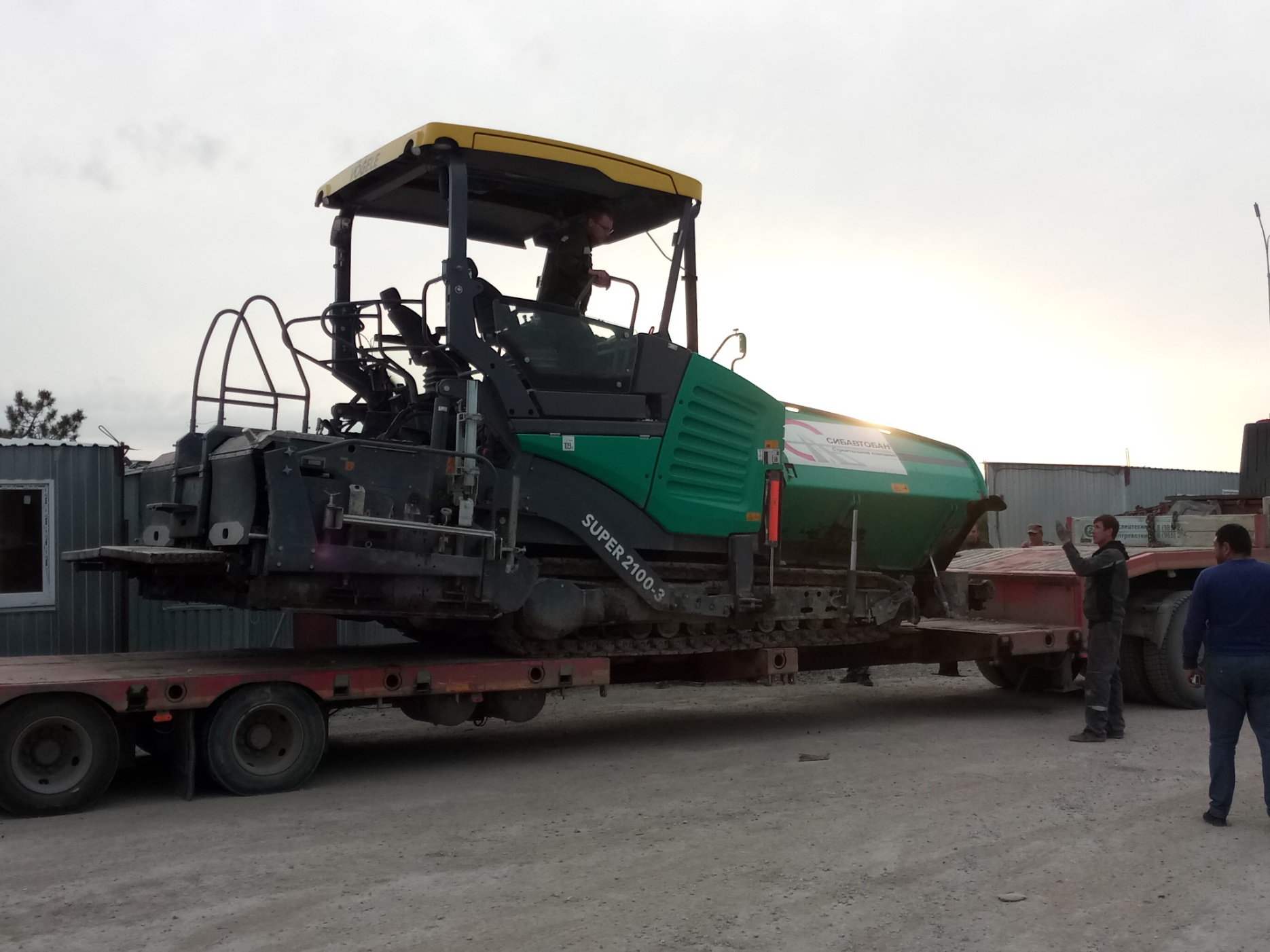 Год изготовления: 2016 Наработка: 2311 мото-часовМестоположение: СимферопольСтоимость: 19 000 000,00 руб., в т.ч. НДС 20%.Комплектация:Асфальтоукладчик Vogele super 2100-3, c гидравлической плитой AB600-3TP2 до 6,00 м + система AutoSet Plus + гидравлическая заслонка + BigMultiplex + гидравлическая блокировка плиты + EcoPlus Силовая часть - 6–цилиндровыы двигатель типа QSB6.7-C240, фирмы Cummins, с турбонаддувом, мощность 179 кВт при 2000 мин–1, с водяным охлаждением, требования по выхлопам EPA Tier 3 - Электронная система управления двигателем - Гидростатический привод ходовой части - Гусеничная ходовая часть, с резиновыми башмаками 3060 x 305 мм гусеничных лент. - Не требующие технического обслуживания дисковые тормозные механизмы, автоматически блокируемые при отсутствии давления масла. Транспортировка и распределение смеси - Широкий ролик для упора автомобиля, смещаемый вперед на 75 или 100 мм - Приемный бункер вместимостью 14 т, заслонка на его входе может быть вручную отклонена вверх для технического обслуживания - 4 независимых гидростатических привода для скребковых питателей и шнеков - Управление работой скребковых конвейеров питателя с помощью механических концевых    выключателей, возможность кратковременного реверсирования скребковых питателей - Реверсируемые распределительные шнеки, регулирование высоты распределительных   шнеков при помощи гидравлического привода - Ультразвуковые датчики для управления распределительными шнеками (2 шт.) - Автоматическое заполнение шнековой камеры при остановке - 2 уширителя шнеков по 65 см, слева и справа - Передняя заслонка приемного бункера с гидроприводом - Регулирование высоты бокового щита механически Рабочий орган (AB600-3TP2)  - Толщина укладываемого слоя: до 40 см - Нагрев рабочего органа: Термо-электрический нагреватель - Разгрузка рабочего органа - Устройство для мойки в виде ранцевого опрыскивателя - AutoSet Plus - Блокировка рабочего органа, гидравлическая (AutoSet Plus) - Пакет экологических функций EcoPlus - Канальные листы, отклоняемые, 2шт. - Индикация частоты ударов трамбруса - Подготовка для работы с рабочим органом высокого уплотнения Электрооборудование - Напряжение бортовой электросети 24 В - 6 рабочих фары с галогенными лампами Н3 - 1 рабочая фара 24 В для шнековой камеры Нагреватели- Трехфазный генератор, усиленный, масляное охлаждение, электронный блок управления - Нагрев при холостом ходе двигателя - Электронное регулирование температуры нагрева рабочего органа Площадка машиниста - Крыша машиниста с выдвижными боковинами (маркизами), стандартный цвет - желтый - 2 комфортных кресла, поворачиваемые наружу - Консоль управления ErgoPlus, смещаемая и поворачиваемая для повышения удобства работы - Пульт управления ErgoPlus модульного исполнения, цветной графический дисплей, упрощающий управление и контроль характеристик укладчика - 2 выносных пульта управления ErgoPlus, для левой и правой сторон рабочего органа с цветным дисплеем для регулировки укладчика и его рабочего органа, а также контроля их параметров Прочее - Централизованная система управления для базовой машины с электродатчиком запаса смазочного материала, расположенным на пульте - Стандартная окраска Vögele - зеленая Система нивелирования: - Система Niveltronic Plus, включая выносные пульты ErgoPlus - Механический датчик (1 шт.) - Ультразвуковой датчик высоты 5-и лучевой с креплением (1 шт.) - Датчик поперечного наклона  - Лыжа 2 м - Система нивелирования Big MultiPlex Ski – 1шт.С уважением, Карнаков Вячеслав Владимирович
директор ООО "МаксКар"
8 (383) 233-32-53
8-913-752-39-768-913-477-09-39 (служебный)
стоянка - г. Новосибирск, ул. Кубовая, 60.
(карьер Мочище, ост. Объединение 4, автобаза "КатуньТранс")
maxcar54@mail.ruwww.maxcar54.ruhttps://www.youtube.com/channel/UCIiFI5uro5xB8fkw0N0pyRg/videos